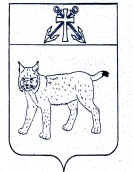 АДМИНИСТРАЦИЯ УСТЬ-КУБИНСКОГО МУНИЦИПАЛЬНОГО ОКРУГАПОСТАНОВЛЕНИЕс. Устьеот 18.10.2023                                                                                                    № 1580				     О внесении изменений в постановление администрации  округа от 14 сентября 2023 года № 1439 «Об утверждении перечня земельных участков на территории Усть-Кубинского муниципального округа Вологодской области, которые могут быть предоставлены в собственность бесплатно гражданам, имеющим трех и более детей, для индивидуального жилищного строительства» В соответствии со ст. 10 закона Вологодской области от 8 апреля 2015 года №  3627-ОЗ «О бесплатном предоставлении в собственность отдельным категориям граждан земельных участков, находящихся в государственной или муниципальной собственности, на территории Вологодской области», ст. 42 Устава округа администрация округаПОСТАНОВЛЯЕТ: 1. Таблицу приложения к постановлению администрации округа от 14 сентября 2023 года № 1439 «Об утверждении перечня земельных участков на территории Усть-Кубинского муниципального округа Вологодской области, которые могут быть предоставлены в собственность бесплатно гражданам, имеющих трех и более детей, для индивидуального жилищного строительства», дополнить строками 2, 3, 4, 5, 6, 7, 8, 9, 10, 11, 12, 13 следующего содержания согласно приложению к настоящему постановлению.2.  Настоящее постановление вступает в силу со дня его официального опубликования.Глава округа			    И.В. БыковПриложение к постановлению         администрации Усть-Кубинского                                           округа  от 18.10.2023 № 1580             235:11:0302040:510Земли населенных пунктов1005Российская Федерация, Вологодская область, р-н Усть-Кубинский, с. УстьеДля индивидуального жилищного строительстваНе обеспечен335:11:0302040:511Земли населенных пунктов1464Российская Федерация, Вологодская область, р-н Усть-Кубинский, с. УстьеДля индивидуального жилищного строительстваНе обеспечен435:11:0302040:512Земли населенных пунктов1006Российская Федерация, Вологодская область, р-н Усть-Кубинский, с. УстьеДля индивидуального жилищного строительстваНе обеспечен535:11:0302040:513Земли населенных пунктов1094Российская Федерация, Вологодская область, р-н Усть-Кубинский, с. УстьеДля индивидуального жилищного строительстваНе обеспечен635:11:0302040:514Земли населенных пунктов909Российская Федерация, Вологодская область, р-н Усть-Кубинский, с. УстьеДля индивидуального жилищного строительстваНе обеспечен 735:11:0302040:515Земли населенных пунктов1271Российская Федерация, Вологодская область, р-н Усть-Кубинский, с. УстьеДля индивидуального жилищного строительстваНе обеспечен 835:11:0302040:517Земли населенных пунктов1200Российская Федерация, Вологодская область, р-н Усть-Кубинский, с. УстьеДля индивидуального жилищного строительстваНе обеспечен9 35:11:0302040:523Земли населенных пунктов1180Российская Федерация, Вологодская область, р-н Усть-Кубинский, с. УстьеДля индивидуального жилищного строительстваНе обеспечен10 35:11:0302040:524Земли населенных пунктов1180Российская Федерация, Вологодская область, р-н Усть-Кубинский, с. УстьеДля индивидуального жилищного строительстваНе обеспечен11 35:11:0302040:525Земли населенных пунктов1237Российская Федерация, Вологодская область, р-н Усть-Кубинский, с. УстьеДля индивидуального жилищного строительстваНе обеспечен 1235:11:0302040:526Земли населенных пунктов1347Российская Федерация, Вологодская область, р-н Усть-Кубинский, с. УстьеДля индивидуального жилищного строительстваНе обеспечен1335:11:0302040:527Земли населенных пунктов1457Российская Федерация, Вологодская область, р-н Усть-Кубинский, с. УстьеДля индивидуального жилищного строительстваНе обеспечен